【看護研究のついてのアンケート調査を行う時の注意点】研究者側の課題として「何のためのデータが必要なのか」という目的がぶれないように明確にする必要があります。その上で対象者に意図する内容が伝わらなければいけません。 ◎質問数が多い • 数が多いと疲れてしまい正確なデータがとりにくい • 同様に筆記内容が多いと答える頻度が下がることが多い ◎質問の意味が分かりにくい •  特に高齢者にアンケートをとる場合などは二重動詞は質問の意味が伝わりにくいことが多くあります。 　　○○と感じたことはないですか？＝×      ↑肯定と否定の文が入っているとどちらを質問されているのかが伝わらない 　　○○と感じたことはありますか？＝○ ◎アンケートの実施方法について　 • 人数や期間を明確にする • どのようにアンケートを行うか • 場所 • アンケートの回収方法　 • 面接アンケートなのか、郵送や、回収箱を使用したものか ◎アンケートの分析はどのように行うか ◎個人情報の取り扱い方法はどのようにするか 以上のことを踏まえたうえで有効なアンケートを作り、実施する必要があります。20XX年×月XX日南○階病棟　看護師の皆様南○階病棟看護研究「○○○（研究課題目）」に関するアンケート調査ご協力のお願い高崎総合医療センター南○階病棟看護研究グループでは「○○○（研究課題目）」という調査研究を行います。これまで○○○については、○○○のことが明らかになっていますが、○○○については、十分な見解が得られていません。そこで、このアンケート調査は【ここに目的を簡潔に記載する】を調べることを主な目的とし実施します。研究参加にあたり、以下の内容を確認してください。○このアンケート調査研究は高崎総合医療センター倫理委員会で審査され、病院長の承認を受けて行われます。研究期間は以下のとおりです。倫理委員会承認日　～　平成○○年○月○○日まで○アンケート調査への協力は自由意志であり、アンケート用紙提出により同意を得たものとします。また、アンケート調査に協力いただけない場合でも今後の業務に影響することはありません。○本アンケートは無記名によるものであるため、アンケート回収後に同意撤回した場合でも、該当アンケートを特定することが困難であるため、データを除外できません。○回収したアンケート結果は、研究終了後、適切な方法で廃棄処理することとし、個人が特定されないようにします。また、調査結果は本研究の目的以外に使用しません。○アンケート調査の成果は、学会や科学専門誌などの発表に使用される場合がありますが、名前など個人を特定するような情報が公表されることはなく、個人情報は守られます。○アンケート調査に参加していただくにあたり、謝礼等はありません。○アンケート調査の結果、特許などの知的財産が生じる可能性もございますが、その権利は高崎総合医療センターに帰属し、あなたには帰属しません。○アンケート調査は、特定の企業・団体等からの支援を受けて行われるものではなく、利益相反状態にはありません。【問い合わせ先】高崎総合医療センター　南○階病棟　看護研究グループ　　　　　　看護師　○○　○○　　　看護師長　○○　○○「○○○（研究課題目）」に関するアンケート　以下の質問事項についてお答えください（　☑・■　）○○について○○についてその他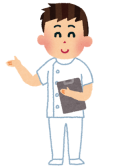 ご協力ありがとうございました。アンケートは南○階病棟の回収箱に　　　　　年　　月　　日までにお願い致します。１）□□□2）□□□3）□□□１）□□□2）□□□3）□□□